بسم الله الرحمن الرحيم(السيرة الذاتية C.V.)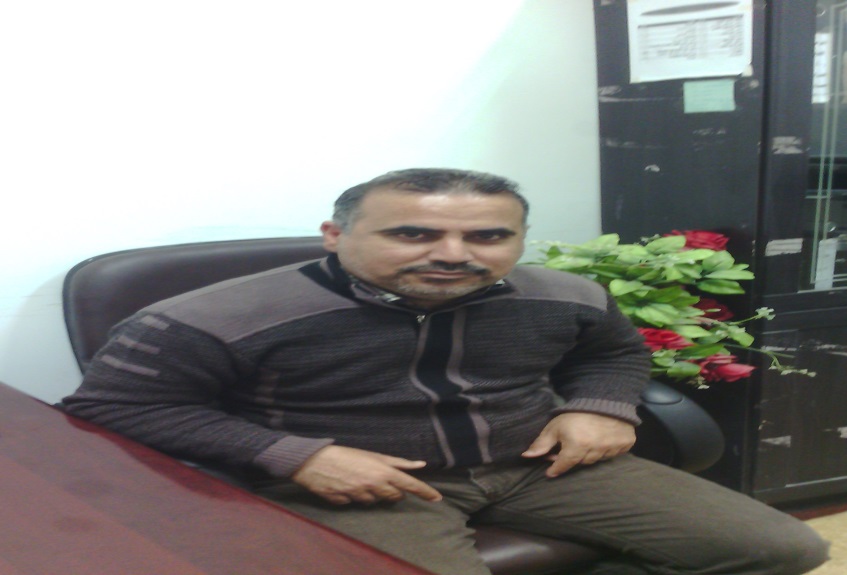 أولًا: المعلومات الشخصية:ثانيًا: المعلومات العلمية:تالمطلوبالبياناتالاسم الرباعي واللقبأ.د احمد حمود محيسن عبد الله السعديمحل وتاريخ الولادةالعراق-بابل- 28/5/1974محل السكن الحاليالعراق-بابلالحالة الزوجيةمتزوجعدد الأبناء3رقم الهاتف النقال07803112720الإيميل@gmail.comالوظيفة الحاليةأستاذ جامعيمحل العمل الوظيفيجامعة كربلاء-قسم الجغرافيا التطبيقيةتاريخ التعيين2003\08\14تاريخ المباشرة2003\08\14تالمطلوبالبياناتالشهادةالدكتوراهاللقب العلمي(بروفيسور)/أُستاذالتخصص العامالجغرافيا البشرية التخصص الدقيقجغرافية السكانيةعدد البحوث المنشورة15عدد الكتب المؤلفةلا يوجدعدد الندوات والمؤتمرات المشارك بها باحثُا3عدد الطلبة المشرف عليهم (ماجستير+دكتوراه)3عدد المناقشات 22المواد التي درسها ويدرسهاجغرافية السكان/ اساليب كمية /افريقيا واستراليا / حقوق الانسان/ مشكلات سكانيةعدد اللجان العلمية والإدارية8المناصب العلمية والإدارية(مقرر قسم/رئيس قسم/اللجنة الإمتحانية/اللجنة العلمية/لجنة الاستلال / لجنة توزيع منحة الطلبة / لجنة تحضير المؤتمر /لجنة حشد/  لجنة متابعة اللاصفية للطلبة / لجنة تقويم الاداء الاساتذة )